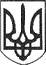 РЕШЕТИЛІВСЬКА МІСЬКА РАДАПОЛТАВСЬКОЇ ОБЛАСТІВИКОНАВЧИЙ КОМІТЕТРІШЕННЯ28 вересня 2021 року                                                                                        № 305Про внесення змін до рішення виконавчого комітету Решетилівської міської ради від 29 серпня 2019 року № 137 ,,Про затвердження складу конкурсної комісії з визначення виконавця послуг з вивезення твердих побутових відходів на території Решетилівської міської об’єднаної територіальної громади” (зі змінами)	Керуючись Законами України ,,Про місцеве самоврядування в Україні”, ,,Про житлово-комунальні послуги”, ,,Про відходи”, Порядком проведення конкурсу на надання послуг з вивезення побутових відходів, затвердженим постановою Кабінету Міністрів України від 16.11.2011 № 1173, виконавчий комітет Решетилівської міської ради ВИРІШИВ:	Внести зміни до рішення виконавчого комітету Решетилівської міської ради від 29 серпня 2019 року № 137 ,,Про затвердження складу конкурсної комісії з визначення виконавця послуг з вивезення твердих побутових відходів на території Решетилівської міської об’єднаної територіальної громади”, а саме:	додаток до пункту 1 викласти у новій редакції, що додається.Міський голова		О.А. ДядюноваДодатокдо рішення виконавчого комітетуРешетилівської міської ради28 вересня 2021 року № 305СКЛАДконкурсної комісії з визначення виконавця послуг з вивезення твердих побутових відходів на території Решетилівської  міської територіальної громадиНачальник  відділу житлово-комунального господарства, транспорту, зв’язку та з питань охорони праці		     С.С. ТищенкоНевмержицький Юрій Михайловичголова комісії, заступник міського голови з питань діяльності виконавчих органів ради;Тищенко Сергій Сергійовичзаступник голови комісії, начальник  відділу житлово-комунального господарства, транспорту, зв’язку та з питань охорони праці;Приходько Максим Олеговичсекретар комісії, спеціаліст І категорії відділу житлово-комунального господарства, транспорту, зв’язку та з питань охорони праці;Члени комісії:Члени комісії:Приходько Олег Всеволодовичначальник відділу архітектури та містобудування Спільна Тетяна Юріївнаголовний спеціаліст відділу земельних ресурсів та охорони навколишнього середовищаРоманов Андрій Леонідовичначальник відділу економічного розвитку, торгівлі та залучення інвестиційКолотій Наталія Юріївнаначальник відділу з юридичних питань та управління комунальним майномОверченко Станіслав Леонідовичголовний спеціаліст відділу безпечності харчових продуктів та ветеринарної медицини Решетилівського районного управління Головного управління Держпродспоживслужби в Полтавській області.